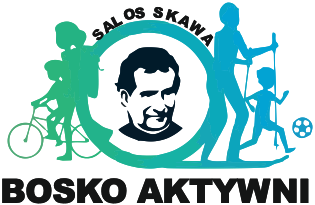 S.L. Salezjańskiej Organizacji Sportowej RzeczypospolitejPolskiej "Bosko Aktywni" SkawaSkrócona S.L. SALOS RP "BOSKO AKTYWNI"Skawa 834 - 713 SkawaSALOS BOSKO AKTYWNI/KARTA/Data przyjęcia: ……………………………………………………..* - niepotrzebne skreślićUwagi: …………………………………………………………………………………………………………………………………………………………………………………………………………………………………………………………………………………………………………………………………………………………………………………………………………………………………………………………………………………………………………………………………………				…………………………………………………
Podpis kandydata							Podpis Rodzica/OpiekunaNazwiskoImię/ImionaData urodzeniaMiejsce urodzeniaPESELAdres zamieszkaniaTelefon komórkowyPłećKobieta/Mężczyzna*DyscyplinaPiłka nożna/Piłka siatkowa/Turystyka/Sekcja rowerowa/Sekcja narciarska*Dyscyplina - /inne/